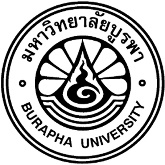 	                                  แบบรายงานความก้าวหน้าวิทยานิพนธ์	……………………………………………………………………………………………………………………………………………..เรียน คณบดีบัณฑิตวิทยาลัยข้าพเจ้า (นาย/นาง/นางสาว)				        รหัสประจำตัวนิสิตหลักสูตร				                สาขาวิชา 				คณะ 				  เข้าศึกษาในปีการศึกษา	         ภาคต้น   ภาคปลาย     การศึกษาแบบ  เต็มเวลา    ไม่เต็มเวลา รูปแบบการเรียนแบบ  ก 1 (ทำวิทยานิพนธ์ 36 หน่วยกิต)        ก 2 (เรียนรายวิชา 12 หน่วยกิตและทำวิทยานิพนธ์ 12 หน่วยกิต)       โทรศัพท์					E-mail									หัวข้อวิทยานิพนธ์ (ภาษาไทย)										  	  	  หัวข้อวิทยานิพนธ์ (ภาษาอังกฤษ)											ชื่ออาจารย์ที่ปรึกษา													ปัญหาที่พบในการทำวิทยานิพนธ์ (ถ้ามี) : …………………………………………………………………………..………………………………………………………………………………………………………………………………………………………………………………………………………………………..………………………………………………………………………………………………………………………………………………………………………………………………………………………..………………………………………………………………………………………………………………………………………………………………………………………………………………………..………………………………………………………………………………………………………………………………………………………………………………………………………………………..……………………………………………………………………………………………………………………………………………ลงชื่อนิสิต	     		     											  (..................................................................)							          วันที่	เดือน		พ.ศ.	เอกสารแนบที่ขั้นตอนสัปดาห์สัปดาห์Progress (%)Progress (%)ที่ขั้นตอนควรเป็นปฏิบัติจริงควรเป็นปฏิบัติจริง0.Start00%1.Phenomenon of interest45%2.Assign major advisor810%3.Significance/problem and purposes of the study1220%4.Review related literatures1630%5.Methods2040%6.Proposal defense2650%7.IRB approval3055%8.Implementation/Data collecting3465%9.Data analysis3670%10.Writing results and discussion4080%11.Oral defense4485%12.Manuscript preparation4890%13.Publication5098%14.Complete all requirements for graduation52100% เห็นชอบ            ไม่เห็นชอบ           (ลงนาม)………………………………………………….……                     (……………………………………………………)                                ประธานหลักสูตร               วันที่………เดือน……………………..พ.ศ. ……………ทราบ             (ลงนาม)………………………….………………………………(…………………………..…………………………)หัวหน้าภาควิชา/ประธานสาขาวิชาวันที่………เดือน……………………..พ.ศ. ……………ทราบ         (ลงนาม)……………………………………………………………….        (………………………………………………………..)    คณบดีคณะ…………………………………………วันที่………เดือน……………………..พ.ศ. ……………ทราบ         (ลงนาม)……………………………………………………………….        (………………………………………………………..)    คณบดีบัณฑิตวิทยาลัย   วันที่………เดือน……………………..พ.ศ. ……………รายการหลักฐาน1.  การลงทะเบียนวิทยานิพนธ์2.  หลักฐานการขออนุมัติแต่งตั้งคณะกรรมการควบคุมวิทยานิพนธ์ ใบแสดงผลการเรียนที่ print จากระบบทะเบียน GRD-Thesis 001